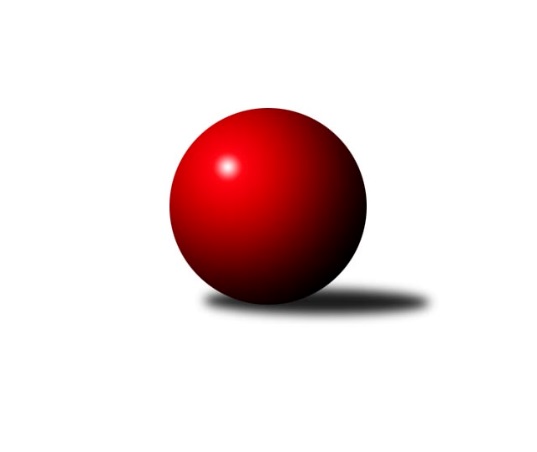 Č.15Ročník 2023/2024	11.6.2024 2. KLZ B 2023/2024Statistika 15. kolaTabulka družstev:		družstvo	záp	výh	rem	proh	skore	sety	průměr	body	plné	dorážka	chyby	1.	KK Blansko	13	12	0	1	79.0 : 25.0 	(198.0 : 114.0)	3313	24	2225	1088	28.5	2.	SK Baník Ratiškovice	12	10	1	1	67.0 : 29.0 	(164.5 : 123.5)	3287	21	2219	1068	32.3	3.	KK Zábřeh	13	8	2	3	66.5 : 37.5 	(169.5 : 142.5)	3169	18	2171	998	38.1	4.	TJ Sokol Husovice	13	5	2	6	48.0 : 56.0 	(154.5 : 157.5)	3140	12	2152	988	44.9	5.	HKK Olomouc	13	5	1	7	45.0 : 59.0 	(146.5 : 165.5)	3085	11	2126	959	55.2	6.	KK Vyškov˝B˝	13	2	0	11	30.5 : 73.5 	(129.5 : 182.5)	3073	4	2108	965	50.8	7.	KK Šumperk	13	0	0	13	24.0 : 80.0 	(117.5 : 194.5)	2924	0	2026	898	67.2Tabulka doma:		družstvo	záp	výh	rem	proh	skore	sety	průměr	body	maximum	minimum	1.	KK Blansko	7	6	0	1	42.0 : 14.0 	(108.0 : 60.0)	3273	12	3374	3227	2.	SK Baník Ratiškovice	6	5	0	1	33.0 : 15.0 	(86.5 : 57.5)	3263	10	3351	3209	3.	KK Zábřeh	6	4	1	1	34.0 : 14.0 	(89.0 : 55.0)	3219	9	3265	3166	4.	TJ Sokol Husovice	7	3	1	3	27.0 : 29.0 	(86.0 : 82.0)	3152	7	3325	3038	5.	HKK Olomouc	7	3	1	3	26.0 : 30.0 	(84.0 : 84.0)	3031	7	3116	2953	6.	KK Vyškov˝B˝	6	1	0	5	15.5 : 32.5 	(69.0 : 75.0)	3161	2	3272	3093	7.	KK Šumperk	6	0	0	6	10.0 : 38.0 	(56.0 : 88.0)	3141	0	3263	3042Tabulka venku:		družstvo	záp	výh	rem	proh	skore	sety	průměr	body	maximum	minimum	1.	KK Blansko	6	6	0	0	37.0 : 11.0 	(90.0 : 54.0)	3320	12	3468	3212	2.	SK Baník Ratiškovice	6	5	1	0	34.0 : 14.0 	(78.0 : 66.0)	3291	11	3384	3221	3.	KK Zábřeh	7	4	1	2	32.5 : 23.5 	(80.5 : 87.5)	3161	9	3283	3014	4.	TJ Sokol Husovice	6	2	1	3	21.0 : 27.0 	(68.5 : 75.5)	3138	5	3207	3051	5.	HKK Olomouc	6	2	0	4	19.0 : 29.0 	(62.5 : 81.5)	3094	4	3183	2980	6.	KK Vyškov˝B˝	7	1	0	6	15.0 : 41.0 	(60.5 : 107.5)	3058	2	3209	2837	7.	KK Šumperk	7	0	0	7	14.0 : 42.0 	(61.5 : 106.5)	2888	0	3209	2378Tabulka podzimní části:		družstvo	záp	výh	rem	proh	skore	sety	průměr	body	doma	venku	1.	KK Blansko	10	10	0	0	64.0 : 16.0 	(151.0 : 89.0)	3333	20 	5 	0 	0 	5 	0 	0	2.	SK Baník Ratiškovice	10	8	1	1	55.0 : 25.0 	(140.5 : 99.5)	3294	17 	4 	0 	1 	4 	1 	0	3.	KK Zábřeh	9	4	2	3	40.5 : 31.5 	(110.0 : 106.0)	3196	10 	2 	1 	1 	2 	1 	2	4.	TJ Sokol Husovice	9	4	2	3	35.0 : 37.0 	(104.0 : 112.0)	3154	10 	2 	1 	2 	2 	1 	1	5.	HKK Olomouc	9	2	1	6	26.0 : 46.0 	(94.5 : 121.5)	3084	5 	1 	1 	2 	1 	0 	4	6.	KK Vyškov˝B˝	9	2	0	7	24.5 : 47.5 	(98.5 : 117.5)	3095	4 	1 	0 	3 	1 	0 	4	7.	KK Šumperk	10	0	0	10	19.0 : 61.0 	(93.5 : 146.5)	2982	0 	0 	0 	6 	0 	0 	4Tabulka jarní části:		družstvo	záp	výh	rem	proh	skore	sety	průměr	body	doma	venku	1.	KK Zábřeh	4	4	0	0	26.0 : 6.0 	(59.5 : 36.5)	3126	8 	2 	0 	0 	2 	0 	0 	2.	HKK Olomouc	4	3	0	1	19.0 : 13.0 	(52.0 : 44.0)	3057	6 	2 	0 	1 	1 	0 	0 	3.	SK Baník Ratiškovice	2	2	0	0	12.0 : 4.0 	(24.0 : 24.0)	3234	4 	1 	0 	0 	1 	0 	0 	4.	KK Blansko	3	2	0	1	15.0 : 9.0 	(47.0 : 25.0)	3225	4 	1 	0 	1 	1 	0 	0 	5.	TJ Sokol Husovice	4	1	0	3	13.0 : 19.0 	(50.5 : 45.5)	3121	2 	1 	0 	1 	0 	0 	2 	6.	KK Šumperk	3	0	0	3	5.0 : 19.0 	(24.0 : 48.0)	2781	0 	0 	0 	0 	0 	0 	3 	7.	KK Vyškov˝B˝	4	0	0	4	6.0 : 26.0 	(31.0 : 65.0)	3045	0 	0 	0 	2 	0 	0 	2 Zisk bodů pro družstvo:		jméno hráče	družstvo	body	zápasy	v %	dílčí body	sety	v %	1.	Lucie Nevřivová 	KK Blansko  	12	/	13	(92%)	37	/	52	(71%)	2.	Eva Wendl 	KK Blansko  	11	/	13	(85%)	39	/	52	(75%)	3.	Lenka Horňáková 	KK Zábřeh 	10.5	/	12	(88%)	36.5	/	48	(76%)	4.	Romana Švubová 	KK Zábřeh 	10	/	12	(83%)	32.5	/	48	(68%)	5.	Zdeňka Ševčíková 	KK Blansko  	10	/	13	(77%)	37	/	52	(71%)	6.	Jitka Killarová 	KK Zábřeh 	10	/	13	(77%)	35	/	52	(67%)	7.	Růžena Smrčková 	KK Šumperk 	10	/	13	(77%)	34.5	/	52	(66%)	8.	Lenka Složilová 	HKK Olomouc 	9	/	11	(82%)	34	/	44	(77%)	9.	Monika Niklová 	SK Baník Ratiškovice 	9	/	11	(82%)	29.5	/	44	(67%)	10.	Eliška Dvořáková 	TJ Sokol Husovice 	9	/	12	(75%)	30.5	/	48	(64%)	11.	Lenka Kričinská 	TJ Sokol Husovice 	9	/	12	(75%)	29	/	48	(60%)	12.	Hana Stehlíková 	SK Baník Ratiškovice 	8	/	11	(73%)	28.5	/	44	(65%)	13.	Lenka Kalová st.	KK Blansko  	8	/	12	(67%)	32.5	/	48	(68%)	14.	Vendula Štrajtová 	KK Vyškov˝B˝ 	8	/	13	(62%)	29	/	52	(56%)	15.	Kateřina Fryštacká 	SK Baník Ratiškovice 	7	/	10	(70%)	20	/	40	(50%)	16.	Zuzana Kolaříková 	HKK Olomouc 	7	/	11	(64%)	23.5	/	44	(53%)	17.	Pavlína Gerešová 	KK Šumperk 	7	/	11	(64%)	23.5	/	44	(53%)	18.	Darina Kubíčková 	KK Vyškov˝B˝ 	6.5	/	13	(50%)	24.5	/	52	(47%)	19.	Silvie Vaňková 	HKK Olomouc 	6	/	8	(75%)	26	/	32	(81%)	20.	Kamila Chládková 	KK Zábřeh 	6	/	8	(75%)	16	/	32	(50%)	21.	Michaela Říhová 	SK Baník Ratiškovice 	6	/	9	(67%)	18.5	/	36	(51%)	22.	Dana Wiedermannová 	KK Zábřeh 	6	/	9	(67%)	15.5	/	36	(43%)	23.	Blanka Sedláková 	TJ Sokol Husovice 	6	/	13	(46%)	24.5	/	52	(47%)	24.	Lenka Kubová 	KK Zábřeh 	5	/	6	(83%)	14	/	24	(58%)	25.	Zuzana Štěrbová 	KK Vyškov˝B˝ 	5	/	8	(63%)	21.5	/	32	(67%)	26.	Natálie Součková 	KK Blansko  	5	/	10	(50%)	21	/	40	(53%)	27.	Helena Daňková 	KK Blansko  	5	/	10	(50%)	17	/	40	(43%)	28.	Hana Kordulová 	SK Baník Ratiškovice 	4	/	8	(50%)	20	/	32	(63%)	29.	Dana Brůčková 	SK Baník Ratiškovice 	4	/	9	(44%)	18	/	36	(50%)	30.	Markéta Gabrhelová 	TJ Sokol Husovice 	4	/	12	(33%)	21	/	48	(44%)	31.	Lenka Hanušová 	TJ Sokol Husovice 	4	/	13	(31%)	26.5	/	52	(51%)	32.	Michaela Kouřilová 	KK Vyškov˝B˝ 	3	/	4	(75%)	10	/	16	(63%)	33.	Dana Musilová 	KK Blansko  	3	/	6	(50%)	12.5	/	24	(52%)	34.	Martina Koplíková 	SK Baník Ratiškovice 	3	/	6	(50%)	12	/	24	(50%)	35.	Marcela Říhová 	HKK Olomouc 	3	/	10	(30%)	18	/	40	(45%)	36.	Jana Stehlíková 	HKK Olomouc 	3	/	10	(30%)	12	/	40	(30%)	37.	Denisa Hamplová 	HKK Olomouc 	3	/	12	(25%)	15	/	48	(31%)	38.	Eva Putnová 	TJ Sokol Husovice 	3	/	13	(23%)	19.5	/	52	(38%)	39.	Valerie Langerová 	KK Zábřeh 	2	/	2	(100%)	6	/	8	(75%)	40.	Kateřina Petková 	KK Šumperk 	2	/	5	(40%)	10	/	20	(50%)	41.	Mariana Kreuzingerová 	SK Baník Ratiškovice 	2	/	5	(40%)	9	/	20	(45%)	42.	Tereza Vidlářová 	KK Vyškov˝B˝ 	2	/	7	(29%)	12	/	28	(43%)	43.	Monika Pšenková 	TJ Sokol Husovice 	1	/	1	(100%)	2.5	/	4	(63%)	44.	Anna Vašíčková 	KK Šumperk 	1	/	2	(50%)	3	/	8	(38%)	45.	Kateřina Zapletalová 	KK Šumperk 	1	/	3	(33%)	4	/	12	(33%)	46.	Sabina Šebelová 	KK Vyškov˝B˝ 	1	/	3	(33%)	3	/	12	(25%)	47.	Lucie Vojteková 	KK Šumperk 	1	/	4	(25%)	8	/	16	(50%)	48.	Jaroslava Havranová 	HKK Olomouc 	1	/	4	(25%)	6	/	16	(38%)	49.	Ivana Navrátilová 	HKK Olomouc 	1	/	6	(17%)	5	/	24	(21%)	50.	Marcela Balvínová 	KK Zábřeh 	1	/	10	(10%)	12	/	40	(30%)	51.	Olga Sedlářová 	KK Šumperk 	1	/	10	(10%)	10	/	40	(25%)	52.	Aneta Vidlářová 	KK Vyškov˝B˝ 	1	/	11	(9%)	12	/	44	(27%)	53.	Brigitte Marková 	KK Šumperk 	1	/	11	(9%)	9.5	/	44	(22%)	54.	Radka Konečná 	TJ Sokol Husovice 	0	/	1	(0%)	1	/	4	(25%)	55.	Jana Kurialová 	KK Vyškov˝B˝ 	0	/	1	(0%)	1	/	4	(25%)	56.	Běla Omastová 	KK Vyškov˝B˝ 	0	/	1	(0%)	1	/	4	(25%)	57.	Markéta Smolková 	TJ Sokol Husovice 	0	/	1	(0%)	0	/	4	(0%)	58.	Helena Hejtmanová 	HKK Olomouc 	0	/	2	(0%)	1	/	8	(13%)	59.	Marcela Příhodová 	KK Šumperk 	0	/	3	(0%)	3.5	/	12	(29%)	60.	Pavlína Keprtová 	KK Šumperk 	0	/	3	(0%)	1	/	12	(8%)	61.	Alena Kopecká 	HKK Olomouc 	0	/	4	(0%)	6	/	16	(38%)	62.	Jitka Usnulová 	KK Vyškov˝B˝ 	0	/	5	(0%)	5.5	/	20	(28%)	63.	Hana Fialová 	KK Vyškov˝B˝ 	0	/	5	(0%)	2	/	20	(10%)	64.	Olga Ollingerová 	KK Zábřeh 	0	/	5	(0%)	2	/	20	(10%)	65.	Lucie Horalíková 	KK Vyškov˝B˝ 	0	/	6	(0%)	8	/	24	(33%)	66.	Tereza Vepřková 	KK Šumperk 	0	/	10	(0%)	9.5	/	40	(24%)Průměry na kuželnách:		kuželna	průměr	plné	dorážka	chyby	výkon na hráče	1.	KK Šumperk, 1-4	3208	2202	1005	52.3	(534.7)	2.	KK Blansko, 1-6	3201	2171	1030	35.5	(533.6)	3.	KK Vyškov, 1-4	3183	2168	1014	48.1	(530.5)	4.	KK Zábřeh, 1-4	3169	2164	1004	38.5	(528.2)	5.	Ratíškovice, 1-4	3165	2144	1021	44.1	(527.6)	6.	TJ Sokol Brno IV, 1-4	3149	2151	997	45.2	(524.8)	7.	HKK Olomouc, 1-4	2986	2056	930	54.4	(497.8)Nejlepší výkony na kuželnách:KK Šumperk, 1-4KK Blansko 	3468	9. kolo	Eva Wendl 	KK Blansko 	616	9. koloSK Baník Ratiškovice	3384	4. kolo	Michaela Říhová 	SK Baník Ratiškovice	609	4. koloKK Zábřeh	3283	2. kolo	Lenka Kalová st.	KK Blansko 	606	9. koloKK Šumperk	3263	4. kolo	Pavlína Gerešová 	KK Šumperk	601	4. koloKK Vyškov˝B˝	3209	10. kolo	Jitka Killarová 	KK Zábřeh	587	2. koloTJ Sokol Husovice	3207	7. kolo	Růžena Smrčková 	KK Šumperk	586	10. koloKK Šumperk	3195	9. kolo	Helena Daňková 	KK Blansko 	584	9. koloKK Šumperk	3163	2. kolo	Růžena Smrčková 	KK Šumperk	583	4. koloKK Šumperk	3101	7. kolo	Lenka Horňáková 	KK Zábřeh	579	2. koloHKK Olomouc	3101	6. kolo	Růžena Smrčková 	KK Šumperk	576	6. koloKK Blansko, 1-6KK Blansko 	3374	8. kolo	Eva Wendl 	KK Blansko 	588	8. koloKK Blansko 	3301	3. kolo	Eliška Dvořáková 	TJ Sokol Husovice	581	3. koloKK Blansko 	3280	6. kolo	Zdeňka Ševčíková 	KK Blansko 	581	8. koloSK Baník Ratiškovice	3252	13. kolo	Lucie Nevřivová 	KK Blansko 	580	8. koloKK Blansko 	3248	15. kolo	Zdeňka Ševčíková 	KK Blansko 	580	6. koloKK Blansko 	3248	11. kolo	Hana Stehlíková 	SK Baník Ratiškovice	577	13. koloKK Blansko 	3235	5. kolo	Lucie Nevřivová 	KK Blansko 	577	11. koloKK Blansko 	3227	13. kolo	Vendula Štrajtová 	KK Vyškov˝B˝	577	6. koloHKK Olomouc	3183	11. kolo	Martina Koplíková 	SK Baník Ratiškovice	574	13. koloTJ Sokol Husovice	3171	3. kolo	Zdeňka Ševčíková 	KK Blansko 	573	11. koloKK Vyškov, 1-4SK Baník Ratiškovice	3297	7. kolo	Zuzana Štěrbová 	KK Vyškov˝B˝	600	1. koloKK Vyškov˝B˝	3272	3. kolo	Tereza Vidlářová 	KK Vyškov˝B˝	592	14. koloKK Blansko 	3212	12. kolo	Hana Kordulová 	SK Baník Ratiškovice	591	7. koloKK Zábřeh	3212	11. kolo	Darina Kubíčková 	KK Vyškov˝B˝	582	7. koloKK Šumperk	3209	3. kolo	Michaela Kouřilová 	KK Vyškov˝B˝	581	3. koloKK Vyškov˝B˝	3202	11. kolo	Růžena Smrčková 	KK Šumperk	580	3. koloTJ Sokol Husovice	3189	1. kolo	Lucie Nevřivová 	KK Blansko 	579	12. koloKK Vyškov˝B˝	3157	7. kolo	Vendula Štrajtová 	KK Vyškov˝B˝	577	14. koloKK Vyškov˝B˝	3144	12. kolo	Vendula Štrajtová 	KK Vyškov˝B˝	576	11. koloHKK Olomouc	3114	14. kolo	Eliška Dvořáková 	TJ Sokol Husovice	572	1. koloKK Zábřeh, 1-4SK Baník Ratiškovice	3282	9. kolo	Lucie Nevřivová 	KK Blansko 	604	7. koloKK Zábřeh	3265	9. kolo	Jitka Killarová 	KK Zábřeh	604	12. koloKK Blansko 	3259	7. kolo	Kateřina Fryštacká 	SK Baník Ratiškovice	593	9. koloKK Zábřeh	3257	7. kolo	Jitka Killarová 	KK Zábřeh	584	14. koloKK Zábřeh	3237	12. kolo	Marcela Balvínová 	KK Zábřeh	583	7. koloKK Zábřeh	3205	4. kolo	Lenka Kubová 	KK Zábřeh	578	9. koloKK Zábřeh	3182	1. kolo	Monika Niklová 	SK Baník Ratiškovice	577	9. koloKK Zábřeh	3166	14. kolo	Jitka Killarová 	KK Zábřeh	574	4. koloKK Vyškov˝B˝	3107	4. kolo	Zdeňka Ševčíková 	KK Blansko 	574	7. koloTJ Sokol Husovice	3089	12. kolo	Hana Stehlíková 	SK Baník Ratiškovice	572	9. koloRatíškovice, 1-4KK Blansko 	3363	1. kolo	Eva Wendl 	KK Blansko 	603	1. koloSK Baník Ratiškovice	3351	3. kolo	Lucie Nevřivová 	KK Blansko 	594	1. koloSK Baník Ratiškovice	3276	5. kolo	Zdeňka Ševčíková 	KK Blansko 	588	1. koloSK Baník Ratiškovice	3265	8. kolo	Monika Niklová 	SK Baník Ratiškovice	588	3. koloSK Baník Ratiškovice	3262	11. kolo	Kateřina Fryštacká 	SK Baník Ratiškovice	587	11. koloSK Baník Ratiškovice	3216	14. kolo	Lenka Kalová st.	KK Blansko 	584	1. koloSK Baník Ratiškovice	3209	1. kolo	Monika Niklová 	SK Baník Ratiškovice	579	8. koloHKK Olomouc	3159	3. kolo	Jitka Killarová 	KK Zábřeh	577	5. koloKK Zábřeh	3154	5. kolo	Michaela Říhová 	SK Baník Ratiškovice	575	3. koloTJ Sokol Husovice	3121	14. kolo	Hana Stehlíková 	SK Baník Ratiškovice	575	3. koloTJ Sokol Brno IV, 1-4KK Blansko 	3371	10. kolo	Martina Koplíková 	SK Baník Ratiškovice	591	2. koloTJ Sokol Husovice	3325	10. kolo	Zdeňka Ševčíková 	KK Blansko 	590	10. koloSK Baník Ratiškovice	3310	2. kolo	Lenka Kalová st.	KK Blansko 	589	10. koloTJ Sokol Husovice	3229	13. kolo	Monika Niklová 	SK Baník Ratiškovice	583	2. koloTJ Sokol Husovice	3170	2. kolo	Lenka Složilová 	HKK Olomouc	578	5. koloKK Zábřeh	3163	15. kolo	Lucie Nevřivová 	KK Blansko 	574	10. koloTJ Sokol Husovice	3158	6. kolo	Eliška Dvořáková 	TJ Sokol Husovice	574	2. koloKK Zábřeh	3156	6. kolo	Eliška Dvořáková 	TJ Sokol Husovice	573	10. koloTJ Sokol Husovice	3079	15. kolo	Lenka Kričinská 	TJ Sokol Husovice	570	10. koloTJ Sokol Husovice	3068	8. kolo	Eva Wendl 	KK Blansko 	568	10. koloHKK Olomouc, 1-4KK Blansko 	3248	4. kolo	Lenka Složilová 	HKK Olomouc	588	10. koloSK Baník Ratiškovice	3221	10. kolo	Monika Niklová 	SK Baník Ratiškovice	586	10. koloHKK Olomouc	3116	10. kolo	Lenka Složilová 	HKK Olomouc	578	13. koloHKK Olomouc	3058	9. kolo	Zdeňka Ševčíková 	KK Blansko 	574	4. koloTJ Sokol Husovice	3051	9. kolo	Lenka Složilová 	HKK Olomouc	568	9. koloHKK Olomouc	3048	15. kolo	Lenka Hanušová 	TJ Sokol Husovice	554	9. koloHKK Olomouc	3043	4. kolo	Marcela Říhová 	HKK Olomouc	554	15. koloKK Zábřeh	3014	13. kolo	Hana Stehlíková 	SK Baník Ratiškovice	547	10. koloHKK Olomouc	3001	12. kolo	Silvie Vaňková 	HKK Olomouc	545	9. koloHKK Olomouc	3000	2. kolo	Lucie Nevřivová 	KK Blansko 	544	4. koloČetnost výsledků:	8.0 : 0.0	1x	7.0 : 1.0	8x	6.0 : 2.0	10x	5.0 : 3.0	3x	4.0 : 4.0	3x	3.0 : 5.0	3x	2.0 : 6.0	11x	1.5 : 6.5	1x	1.0 : 7.0	4x	0.0 : 8.0	1x